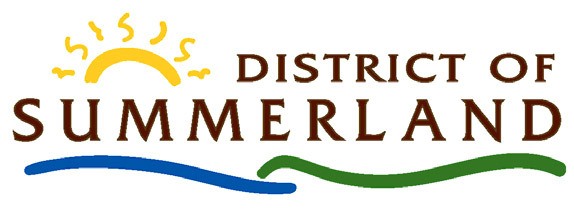 ADDENDUM NO. 2DATE ISSUED: November 5, 2018PROJECT: ITT-2018-02 – Armstrong Electrical Upgrade – Substation to Wharton StreetThe Invitation to Tender document for this work is revised as noted herein.  All such revisions become a part of the work and shall be included in your Tender. No consideration will be allowed for extras due to the Contractor not being familiar with this addendum.REFERENCE:  Section 3.0 Submission of TendersDELETE:	3.1	Tenders must be submitted in a sealed envelope, marked on the outside with the above Contract Title and Reference No., and must be received by the office of Jeremy Storvold, General Manager – Summerland Electrical Utility on or before Tender Closing Time: 2:00pm local time, Tender Closing Date: November 7, 2018 at District of Summerland, Municipal Hall, 13211 Henry Ave, Box 159, Summerland, BC  V0H 1Z0.REPLACE WITH:	Section 3.0 Submission of Tenders	3.1	Tenders must be submitted in a sealed envelope, marked on the outside with the above Contract Title and Reference No., and must be received by the office of Jeremy Storvold, General Manager – Summerland Electrical Utility on or before Tender Closing Time: 2:00pm local time, Tender Closing Date: November 16, 2018 at District of Summerland, Municipal Hall, 13211 Henry Ave, Box 159, Summerland, BC  V0H 1Z0.END OF ADDENDUM NO. 2